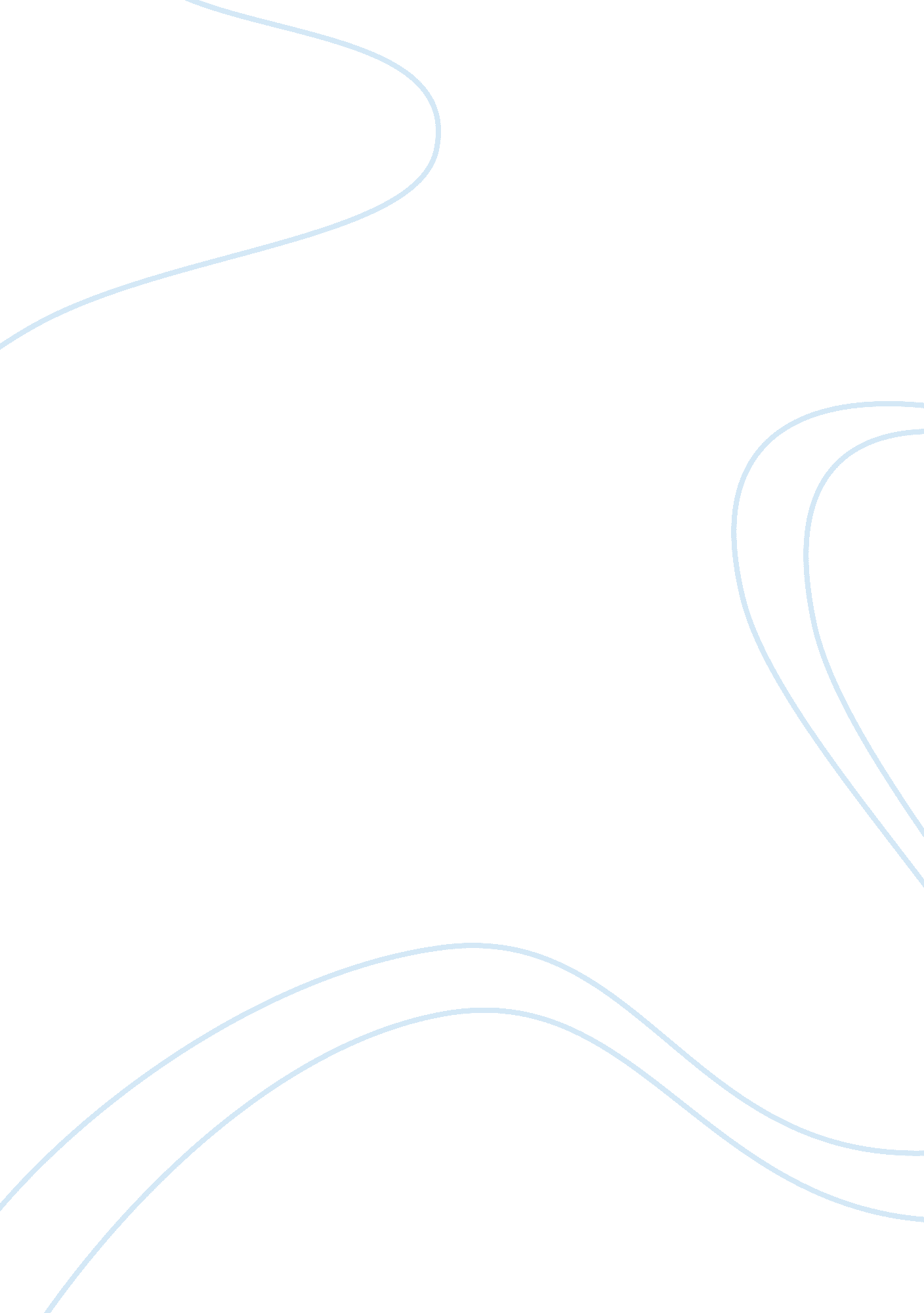 The advantages of stupidity analysis essay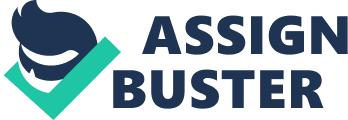 The Advantages of Stupidity You are the most stupid person I have ever seen! Most people say being stupid will lead no where. They claim that it is the worst possible condition in which to spend ones life, and if possible, it should be completely avoided. But, if people took a closer look at some of the advantages stupidity had to offer, they wouldn’t have such a negative attitude toward it. Yes, stupidity does have certain disadvantages. Life isn’t easy. And being stupid doesn’t make it any better. Being stupid can annoy even the most idle person. If someone acts stupid, and does it in the wrong crowd, like a group of adults, it will seem more immature than funny. If one is forced to act stupid while dealing with lower life forms, one may encounter barriers such as cruelty and insensitivity. these are all true, but there are still many advantages to stupidity. Now, there has been a rumor going around that suggests that stupid people have low expectations. This is very true. Stupid people are never asked to do a lot. Someone with the advantage of stupidity might have a hard time doing certain tasks, or setting things up. But this isn’t all bad. if a stupid person leaves a chore, and comes back to it later, no one will be able to understand it. Would they get fired from their job? No. For the very simple reason that no one would expect more from them. The job would have to be given back to the stupid person, possibly with a higher salary, or someone would do it for them, leaving them with free time! Free time is great for brainstorming. The ideas stupid people create tend to be original. For example, when was the last time someone stupid said something, and made you think about it? Try forrest gump. He said “ stupid is as stupid does.” Does anyone really know what that means? No, but we all know that quote because it is from a stupid persons brainstorming. Try this one. “ Men, I want you just thinking of one word all season. One word and one word only: Super Bowl.” (-Bill Peterson, football coach) people are always talking about someone else’s dumb idea. This would suggest that stupid people may have the upper hand when it comes to thinking up original ideas. The next time someone wants an original idea for something, they should try talking to their local community or schools notorious stupid person. The reason for this is that while a stupid person thinks with his head, he does not do so in an organized manner. By thinking like this, their ideas have a natural tendency to flow more easily, without the interruptions which occur from logical people ruling out stupid things. This also means that the saying, “ Stupid minds think alike”, is not true. All stupid minds have different ideas, each idea being original. Many have noticed that people tend to steer away from someone they feel may be stupid. This is for a very good reason. The stupidity which they posses makes a name for themselves, a name which can be very difficult to shake. but, this creates a positive situation for the stupid person. They will have a lot of free time on their hands for more of life’s truly meaningful pleasures because they are not being interupted by others One of the final advantages of stupidity is that stupid people are always remembered. It has been noticed how a quiet person is always hard to detect, and often remains anonymous. There is a very good reason for this. The mind has a hard time keeping quiet people in its memory track. But it is much easier and pleasing for the mind to remember someone really stupid. Anyway, when was the last time you laughed at an idiot at your school? When was the last time someone laughed at the little kid at the back of the room? The evidence here proves how stupid people last longer in someone’s thoughts. After reading this, stupidity clearly has many advantages, as long as someone is smart enough to use them! It is important to understand that stupid people are like all other humans, physically. They just think differently. People should learn that someone graced with stupidity, deserves more respect. After all, it’s a tough job, but someone has got to do it. And if someone ever calls you stupid, you will know the advantages and how to act upon them. Bibliography: 